Дополнительная общеобразовательная общеразвивающая программа «Чир-перфоманс» художественной направленности по обучению чир-фристайлу.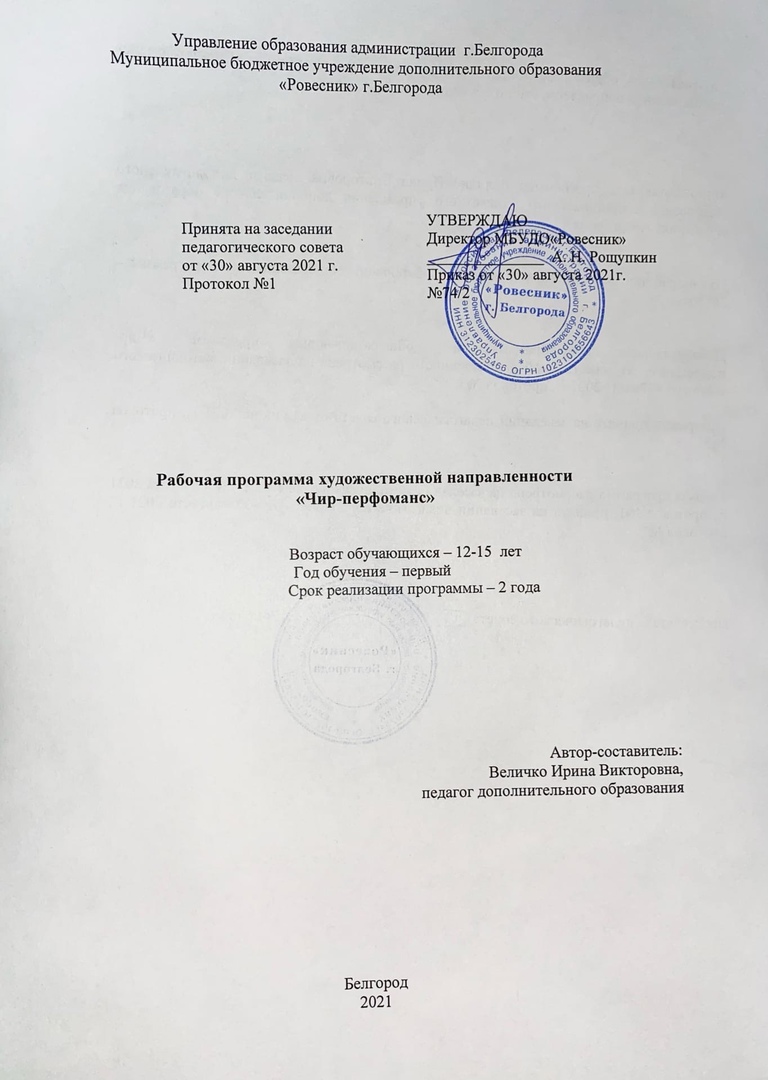 Автор-составитель программы: Величко Ирина Викторовна, педагог дополнительного образования муниципального бюджетного учреждения дополнительного образования «Ровесник» г.БелгородаГод разработки дополнительной общеобразовательной  общеразвивающей программы – 2021 годДополнительная общеобразовательная  общеразвивающая программа «Чир-перфоманс»,  художественной направленности рассмотрена на заседании методического совета от «27» мая 2021 г., протокол №5.Программа принята на заседании педагогического совета от «1» июня 2021 г., протокол №5.Рабочая программа рассмотрена на заседании методического совета от «30» августа 2021 г., протокол №1, принята на заседании педагогического совета  от «30» августа 2021 г., протокол №1.Председатель педагогического совета __________________А. Н. РощупкинПояснительная запискаДополнительная общеобразовательная общеразвивающая авторская программа «Чир-перфоманс»»  художественной направленности, по тематическому циклу по обучению чир-фристайлу. Программа представляет собой базовый уровень сложности. Новизна данной программы состоит в том, что она  охватывает различные стили танцев (хип-хоп, модерн, джаз, акробатика и гимнастика.) и нацелена на развитие у учащихся физических качеств, благодаря использованию на занятиях спортивного инвентаря. Актуальность программы заключается в том, в настоящее время наше общество столкнулось с проблемой «телефонной зависимости», что приводит к гиподинамии, особенно ярко это проявляется среди школьников, что отрицательно сказывается на их здоровье. Занятия Чир-перфомансом помогают учащимся снять психологические и мышечные зажимы, выработать чувство ритма, уверенность в себе, развить выразительность, научиться двигаться в соответствии с музыкальными образами, что необходимо для сценического выступления, а также воспитать в себе выносливость. Скорректировать осанку, координацию, постановку корпуса, что необходимо не только для занятия чир-перфоманса, но и для здоровья в целом.Цель программы: создание условий для достижения у учащихся  максимально возможного уровня технико-тактической, физической и психологической подготовленности и требования достижения  максимально высоких результатов соревновательной деятельности.Задачи:  Обучающие:обучить навыкам чир-перфоманса; познакомить с различными стилями чир-перфоманса;сформировать понятия музыкальный ритм, физические качества.Воспитательные:воспитать нравственные ценности;воспитать внутреннюю раскрепощенность;воспитать интерес к чир-перфомансу; воспитание дисциплинированности, культуры общения, взаимопонимания и поддержки в коллективе по средствам танцевального сообщества.Развивающие:	раскрыть и развить танцевальные способности (гибкость, пластику, растяжку, артистические и физические качества при исполнении танца на сцене);развить чувство ритма;развить воображение и фантазию;расширить художественный кругозор и способствовать формированию эстетического вкуса.Отличительной особенностью данной программы от уже существующих является то, что чир-перфоманс, сложнокоординационный вид танца, сочетающий элементы гимнастики, акробатики и танца. По характерному признаку чир-перфоманс – художественный вид танца, т.е. вид изначально нацеленный на создание зрелищности и пластической выразительности.Возраст учащихся. Программа разработана для учащихся 12-15 лет. Способы определения результативности – сдача контрольных нормативов. Виды контроля общей и специальной физической, спортивно-технической и тактической подготовки, комплекс контрольных испытаний и контрольно-переводных нормативов по годам  и   этапам  подготовки.Срок реализации программы:Программа рассчитана на  два   года.Режим занятий: -  1 и 2 год обучения – 216 часов (3 занятия в неделю по 2 академических часа).Форма проведения занятий: форма обучения - очная.формы организации работы с учащимися – групповые занятия.Ожидаемые результаты: По итогам первого года обучения учащиеся должны знать: позиции рук чир-фристайла и джаза, ног, правильные положения головы и корпуса модерн, на середине зала; знать очередность выполнения разминочных упражнений  джаз-модерн; основы поведения на сцене.По итогам первого года обучения учащиеся должны уметь: слышать ритм музыки и действовать в нем; уметь выполнять  простые прыжковые комбинации; уметь импровизировать и знать элементы чир-фристайла   и чир-джаза.Календарно-тематический план Чир Перфоманс 1 год обученияна 2021– 2022 учебный год№п/пКалендарныесрокиКалендарныесрокиТема учебного занятияТема учебного занятияТема учебного занятияТема учебного занятияТип и формазанятия Кол-во часовСодержание деятельностиСодержание деятельностиВоспитательная работаДидактические материалы,техническое обеспечениеИндекс компетенций№п/пПредполагаемыеФактическиеТема учебного занятияТема учебного занятияТема учебного занятияТема учебного занятияТип и формазанятия Кол-во часовТеоретическая часть занятия /форма организации деятельностиПрактическая часть занятия /форма организации деятельностиВоспитательная работаДидактические материалы,техническое обеспечениеРаздел 1. Введение в образовательную программу. Техника безопасности на занятии.  8 часовРаздел 1. Введение в образовательную программу. Техника безопасности на занятии.  8 часовРаздел 1. Введение в образовательную программу. Техника безопасности на занятии.  8 часовРаздел 1. Введение в образовательную программу. Техника безопасности на занятии.  8 часовРаздел 1. Введение в образовательную программу. Техника безопасности на занятии.  8 часовРаздел 1. Введение в образовательную программу. Техника безопасности на занятии.  8 часовРаздел 1. Введение в образовательную программу. Техника безопасности на занятии.  8 часовРаздел 1. Введение в образовательную программу. Техника безопасности на занятии.  8 часовРаздел 1. Введение в образовательную программу. Техника безопасности на занятии.  8 часовРаздел 1. Введение в образовательную программу. Техника безопасности на занятии.  8 часовРаздел 1. Введение в образовательную программу. Техника безопасности на занятии.  8 часовРаздел 1. Введение в образовательную программу. Техника безопасности на занятии.  8 часовРаздел 1. Введение в образовательную программу. Техника безопасности на занятии.  8 часов2.091.1 Введение в образовательную программу. Техника безопасности на занятии.1.1 Введение в образовательную программу. Техника безопасности на занятии.Занятие сообщения и изучения новых знаний.Занятие-знакомство.Занятие сообщения и изучения новых знаний.Занятие-знакомство.Занятие сообщения и изучения новых знаний.Занятие-знакомство.2Знакомство с общеобразовательной программой. Инструктаж по технике безопасности во время урока. Тестирование. Правила поведения на занятиях.формирование доброжелательного отношения друг к другуИнструкция ТБ,УПК1КК3КК4ИК3ОК2СТК1СТК3ЦСК13.091.2 Введение в образовательную программу.1.2 Введение в образовательную программу.Занятие сообщения и изучения новых знаний.Занятие сообщения и изучения новых знаний.Занятие сообщения и изучения новых знаний.2Знакомство с общеобразовательной программой. Инструктаж по технике безопасности во время урока. Тестирование.Правила поведения на занятиях.формирование доброжелательного отношения друг к другуИнструкция ТБ,УПК1КК3КК4ИК3ОК2СТК1СТК3ЦСК17.091.3  Техника безопасности на занятии.1.3  Техника безопасности на занятии.Занятие сообщения и изучения новых знаний.Занятие сообщения и изучения новых знаний.Занятие сообщения и изучения новых знаний.2Знакомство с общеобразовательной программой. Инструктаж по технике безопасности во время урока. Тестирование.Правила поведения на занятиях.формирование доброжелательного отношения друг к другуИнструкция ТБ,УПК1КК3КК4ИК3ОК2СТК1СТК3ЦСК19.091.4 Техника безопасности на занятии.1.4 Техника безопасности на занятии.Занятие сообщения и изучения новых знаний.Занятие сообщения и изучения новых знаний.Занятие сообщения и изучения новых знаний.2Знакомство с общеобразовательной программой. Инструктаж по технике безопасности во время урока. Тестирование.Правила поведения на занятиях.формирование доброжелательного отношения друг к другуИнструкция ТБ,УПК1КК3КК4ИК3ОК2СТК1СТК3ЦСК1Раздел 2.Теория чир-спорта. 2 часаРаздел 2.Теория чир-спорта. 2 часаРаздел 2.Теория чир-спорта. 2 часаРаздел 2.Теория чир-спорта. 2 часаРаздел 2.Теория чир-спорта. 2 часаРаздел 2.Теория чир-спорта. 2 часаРаздел 2.Теория чир-спорта. 2 часаРаздел 2.Теория чир-спорта. 2 часаРаздел 2.Теория чир-спорта. 2 часаРаздел 2.Теория чир-спорта. 2 часаРаздел 2.Теория чир-спорта. 2 часаРаздел 2.Теория чир-спорта. 2 часаРаздел 2.Теория чир-спорта. 2 часа10.092.1 Теория чир спорта2.1 Теория чир спортаЗанятие сообщения новых знаний.Занятие - дискуссия.Занятие сообщения новых знаний.Занятие - дискуссия.2Знакомство учащихся с новыми веяниями в чир спорте. Беседы о выдающихся спортсменов нашего времени.Просмотр отрывков из танцевальных номеров чемпионов спортивных коллективов Росси и Мира.формирование доброжелательного отношения друг к другуПКУПК1КК3КК4ИК3ОК2СТК1СТК3ЦСК1Раздел 3. Дисциплина  чир-пом-фристайл. 24 часаРаздел 3. Дисциплина  чир-пом-фристайл. 24 часаРаздел 3. Дисциплина  чир-пом-фристайл. 24 часаРаздел 3. Дисциплина  чир-пом-фристайл. 24 часаРаздел 3. Дисциплина  чир-пом-фристайл. 24 часаРаздел 3. Дисциплина  чир-пом-фристайл. 24 часаРаздел 3. Дисциплина  чир-пом-фристайл. 24 часаРаздел 3. Дисциплина  чир-пом-фристайл. 24 часаРаздел 3. Дисциплина  чир-пом-фристайл. 24 часаРаздел 3. Дисциплина  чир-пом-фристайл. 24 часаРаздел 3. Дисциплина  чир-пом-фристайл. 24 часаРаздел 3. Дисциплина  чир-пом-фристайл. 24 часаРаздел 3. Дисциплина  чир-пом-фристайл. 24 часа14.093.1  Основные положения рук3.1  Основные положения рук Занятие формирования умений и навыков.Занятие - тренировка. Занятие формирования умений и навыков.Занятие - тренировка. Занятие формирования умений и навыков.Занятие - тренировка.2Знакомство учащихся с основными положениями   рук. Изучение методики исполнения.ПриветствиеПоклон.Изучение рук в фристайле чир-пом. Растяжка  шпагаты.выработка привычки к самостоятельным занятиям физическими упражнениями и к избранному виду спорта в свободное времяМузыкальный центр, дискиУПК1КК3КК4ИК3ОК2СТК1СТК3ЦСК116.093.2. Движение рук в дисциплине в чир-пом- фристайл техника выполнения3.2. Движение рук в дисциплине в чир-пом- фристайл техника выполненияЗанятие формирования умений и навыков.Занятие - тренировкаЗанятие формирования умений и навыков.Занятие - тренировкаЗанятие формирования умений и навыков.Занятие - тренировка2Знакомство учащихся с основными положениями   рук. Изучение методики исполнения.Приветствие. Поклон.Изучение движений: рук, головы, корпуса и ног. Растяжка флажок с резиной.выработка привычки к самостоятельным занятиям физическими упражнениями и к избранному виду спорта в свободное времяМузыкальный центр, дискиУПК1КК3КК4ИК3ОК2СТК1СТК3ЦСК117.093.3.  Положение кистей рук3.3.  Положение кистей рукЗанятие формирования умений и навыков.Занятие - тренировкаЗанятие формирования умений и навыков.Занятие - тренировкаЗанятие формирования умений и навыков.Занятие - тренировка2Знакомство учащихся с основными положениями   рук. Изучение методики исполнения.Приветствие Поклон.Изучение движений: Рук: положение  «Клинок», положение «Кулак», «Большой круг», «Малый   круг». Растяжка флажок вперед с резиной.выработка привычки к самостоятельным занятиям физическими упражнениями и к избранному виду спорта в свободное времяМузыкальный центр, дискиУПК1КК3КК4ИК3ОК2СТК1СТК3ЦСК121.093.4.  Положение открытой кисти3.4.  Положение открытой кистиЗанятие формирования умений и навыков.Занятие - тренировкаЗанятие формирования умений и навыков.Занятие - тренировкаЗанятие формирования умений и навыков.Занятие - тренировка2Изучение методики исполнения.Приветствие Поклон.Изучение движений: «Джаз» рука.Реливе ,  батманы.Растяжка часики.выработка привычки к самостоятельным занятиям физическими упражнениями и к избранному виду спорта в свободное времяМузыкальный центр, дискиУПК1КК3КК4ИК3ОК2СТК1СТК3ЦСК123.093.5. Симметричные базовые положения рук3.5. Симметричные базовые положения рукЗанятие формирования умений и навыков.Занятие - тренировкаЗанятие формирования умений и навыков.Занятие - тренировкаЗанятие формирования умений и навыков.Занятие - тренировка2Изучение методики исполнения.Приветствие Поклон.Изучение движений: «Чистая позиция», «Бедра», «Клэсп», «Клэп». Ходьба, прыжки.Растяжкалягушка.выработка привычки к самостоятельным занятиям физическими упражнениями Музыкальный центр, дискиУПК1КК3КК4ИК3ОК2СТК1СТК3ЦСК124.093.6. Базовые положения рук3.6. Базовые положения рукЗанятие формирования умений и навыков.Занятие - тренировкаЗанятие формирования умений и навыков.Занятие - тренировкаЗанятие формирования умений и навыков.Занятие - тренировка2Изучение методики исполнения.Приветствие Поклон.Изучение движений рук: «Лоу Ви», «Хай Ви» «Ти-позиция», «Руки за головой» По диагонали:   ходьба и прыжки из стороны в сторону Растяжка у стенки..выработка привычки к самостоятельным занятиям физическими упражнениями Музыкальный центр, дискиУПК1КК3КК4ИК3ОК2СТК1СТК3ЦСК128.093.7. Симметрия  положения рук 3.7. Симметрия  положения рук Занятие формирования умений и навыков.Занятие - тренировкаЗанятие формирования умений и навыков.Занятие - тренировкаЗанятие формирования умений и навыков.Занятие - тренировка2Знакомство учащихся с основными положениями рук. Изучение методики исполнения.ПриветствиеПоклон.Изучение движений рук на середине зала: «Тачдаун» , «Нижний тачдаун», «Кинжалы», «Подсвечники»«заноска» , «спичаг» в веревочку. Растяжка у стенки.выработка привычки к самостоятельным занятиям физическими упражнениями Музыкальный центр, дискиУПК1КК3КК4ИК3ОК2СТК1СТК3ЦСК130.093.8  Положение рук«Рамка»«Ведра»«Мускулы»«Чирио»3.8  Положение рук«Рамка»«Ведра»«Мускулы»«Чирио»Занятие формирования умений и навыков.Занятие - тренировкаЗанятие формирования умений и навыков.Занятие - тренировкаЗанятие формирования умений и навыков.Занятие - тренировка2Изучение методики исполнения.Приветствие Поклон.Изучение упражнений:прыжковые комбинации: ве ревочка в  воздухе Растяжка мост, подъемы.выработка привычки к самостоятельным занятиям физическими упражнениями Музыкальный центр, дискиУПК1КК3КК4ИК3ОК2СТК1СТК3ЦСК11.103.9  Положение рук фристайл «Карате»«Дабл чек»«Лоу икс»«Хай икс»«Джинн»3.9  Положение рук фристайл «Карате»«Дабл чек»«Лоу икс»«Хай икс»«Джинн»Занятие формирования умений и навыков.Занятие - тренировкаЗанятие формирования умений и навыков.Занятие - тренировкаЗанятие формирования умений и навыков.Занятие - тренировка2Изучение методики исполнения.Приветствие Поклон.Изучение упражнений: гранд жете в повороте.Растяжка на провисе.выработка привычки к самостоятельным занятиям физическими упражнениями и к избранному виду спорта в свободное времяМузыкальный центр, дискиУПК1КК3КК4ИК3ОК2СТК1СТК3ЦСК15.103.10 Комбинированные положения рук3.10 Комбинированные положения рукЗанятие формирования умений и навыков.Занятие - тренировкаЗанятие формирования умений и навыков.Занятие - тренировкаЗанятие формирования умений и навыков.Занятие - тренировка2Изучение методики исполнения.Приветствие Поклон.Изучение упражнений рук: « Правая Эл», «Левая Эл», «Правая диагональ»,  «Левая диагональ». Методика выполения. Батманы.Растяжка.выработка привычки к самостоятельным занятиям физическими упражнениями Музыкальный центр, дискиУПК1КК3ИК3ОК2СТК1СТК3ЦСК17.103.11 Комбинация рук «Правая кей»«Левая кей»«Панч ап»«Лук и стрела»«Углы»3.11 Комбинация рук «Правая кей»«Левая кей»«Панч ап»«Лук и стрела»«Углы»Занятие формирования умений и навыков.Занятие - тренировкаЗанятие формирования умений и навыков.Занятие - тренировкаЗанятие формирования умений и навыков.Занятие - тренировка2Изучение методики исполнения.Приветствие Поклон.Изучение упражнений: Изучение упражнений на отрицание шпагаты на все стороны. Методика выполения. Батманы. Растяжка.выработка привычки к самостоятельным занятиям физическими упражнениями Музыкальный центр, дискиУПК1КК3КК4ИК3ОК2СТК1СТК3ЦСК18.103.12 Комбинация рук «Ножницы»«Правая лоу эл»«Чекман»«Хай чекман»«Лоу чекман»«Правая эс»«Левая эс»3.12 Комбинация рук «Ножницы»«Правая лоу эл»«Чекман»«Хай чекман»«Лоу чекман»«Правая эс»«Левая эс»Занятие формирования умений и навыков.Занятие - тренировкаЗанятие формирования умений и навыков.Занятие - тренировкаЗанятие формирования умений и навыков.Занятие - тренировка2Изучение методики исполнения.Приветствие Поклон.Изучение упражнений: Изучение упражнений рук и  на отрицание шпагаты на все стороны. Методика выполения. Батманы. Растяжка. Просмотр, анализ выполненных заданий.выработка привычки к самостоятельным занятиям физическими упражнениями Музыкальный центр, дискиУПК1КК3КК4ИК3ОК2СТК1СТК3ЦСК1Раздел 4. Вариативные положения рук чир-пом-фристайл  12 часовРаздел 4. Вариативные положения рук чир-пом-фристайл  12 часовРаздел 4. Вариативные положения рук чир-пом-фристайл  12 часовРаздел 4. Вариативные положения рук чир-пом-фристайл  12 часовРаздел 4. Вариативные положения рук чир-пом-фристайл  12 часовРаздел 4. Вариативные положения рук чир-пом-фристайл  12 часовРаздел 4. Вариативные положения рук чир-пом-фристайл  12 часовРаздел 4. Вариативные положения рук чир-пом-фристайл  12 часовРаздел 4. Вариативные положения рук чир-пом-фристайл  12 часовРаздел 4. Вариативные положения рук чир-пом-фристайл  12 часовРаздел 4. Вариативные положения рук чир-пом-фристайл  12 часовРаздел 4. Вариативные положения рук чир-пом-фристайл  12 часовРаздел 4. Вариативные положения рук чир-пом-фристайл  12 часов12.104.1. «Сломанное ТИ»«Сломанное хай ви»«Сломанное лоу ви»«Сломанная дагональ»4.1. «Сломанное ТИ»«Сломанное хай ви»«Сломанное лоу ви»«Сломанная дагональ»Занятие формирования умений и навыков.Форма: Занятие - тренировка.Занятие формирования умений и навыков.Форма: Занятие - тренировка.Занятие формирования умений и навыков.Форма: Занятие - тренировка.2Знакомство учащихся с новыми элементами положения рук. Изучение методики исполнения.Приветствие Поклон.Изучение упражнений: Положение рук. Вращательные движения стопой. Чувствование напряжений мышц ног, в чередовании с полным расслаблением мышц. Мостик, березка, восьмерка,скрутки,кораблик, кольцо. Растяжка в минус с резиной.выработка привычки к самостоятельным занятиям физическими упражнениями и к избранному виду спорта в свободное времяМузыкальный центр, дискиУПК1КК3КК4ИК2ИК4ОК1ОК2СТК1СТК2СТК3СТК4ЦСК1КЛС114.104.2. «Дэггер икс»«Кросс бакетс»«Мидл клэсп»«Хай клэсп»«Лоу клэсп»4.2. «Дэггер икс»«Кросс бакетс»«Мидл клэсп»«Хай клэсп»«Лоу клэсп»Занятие формирования умений и навыков.Форма: Занятие - тренировка.Занятие формирования умений и навыков.Форма: Занятие - тренировка.Занятие формирования умений и навыков.Форма: Занятие - тренировка.2Знакомство учащихся с новыми элементами положения рук. Изучение методики исполнения.Приветствие Поклон.Изучение упражнений: Положение рук. Вращательные движения стопой. Чувствование напряжений мышц ног, в чередовании с полным расслаблением мышц. Мостик, березка, восьмерка,скрутки,кораблик, кольцо. Растяжка в минус с резиной.выработка привычки к самостоятельным занятиям физическими упражнениями и к избранному виду спорта в свободное времяМузыкальный центр, дискиУПК1УПК3ИК4ОК1ОК2СТК1СТК2СТК3СТК4ЦСК1КЛС115.104.3. «Лэфт клэсп»«Райт клэсп»4.3. «Лэфт клэсп»«Райт клэсп»Занятие формирования умений и навыков.Форма: Занятие - тренировка.Занятие формирования умений и навыков.Форма: Занятие - тренировка.Занятие формирования умений и навыков.Форма: Занятие - тренировка.2Знакомство учащихся с новыми элементами положения рук. Изучение методики исполнения.Приветствие Поклон.Изучение: Положение рук. Выворачивание паховых связок («лягушка» на спине; сидя; на животе). исполнения «шпагатов» — прямых и боковых.. Складка сидя и стоя. Растяжка шпагаты с резиной.выработка привычки к самостоятельным занятиям физическими упражнениями и к избранному виду спорта в свободное времяМузыкальный центр, дискиУПК1КК1КК3КК4ИК2ИК4ОК1ОК2СТК2СТК3СТК419.104.4  Правильное положение рук вид сбоку и сзади4.4  Правильное положение рук вид сбоку и сзадиЗанятие формирования умений и навыков.Форма: Занятие - тренировкаЗанятие формирования умений и навыков.Форма: Занятие - тренировкаЗанятие формирования умений и навыков.Форма: Занятие - тренировка2Знакомство учащихся с положение рук. Изучение методики исполнения.Приветствие Поклон.Изучение: Положение рук.Выворачивание паховых связок . Правильности исполнения «шпагатов» — прямых и боковых.. Складка стоя. Растяжка шпагаты у станка.выработка привычки к самостоятельным занятиям физическими упражнениями и к избранному виду спорта в свободное времяМузыкальный центр, дискиУПК1УПК3УПК4КК1КК3КК4ИК2СТК1СТК2СТК321.104.5  Изучение положения рук4.5  Изучение положения рукЗанятие формирования умений и навыков.Форма: Занятие - тренировкаЗанятие формирования умений и навыков.Форма: Занятие - тренировкаЗанятие формирования умений и навыков.Форма: Занятие - тренировка2Знакомство учащихся с новыми элементами положения рук. Изучение методики исполнения.Приветствие Поклон.Изучение: Положение рук.Выворачивание паховых связок . Правильности исполнения «шпагатов» — прямых и боковых.. Складка стоя. Растяжка шпагаты у станка.выработка привычки к самостоятельным занятиям физическими упражнениями и к избранному виду искусства в свободное времяМузыкальный центр, дискиУПК1УПК3УПК4КК1КК3КК4ИК2СТК2СТК322.104.6 Положение рук с помпонами4.6 Положение рук с помпонамиЗанятие формирования умений и навыков.Форма: Занятие - тренировкаЗанятие формирования умений и навыков.Форма: Занятие - тренировкаЗанятие формирования умений и навыков.Форма: Занятие - тренировка2Знакомство учащихся с новыми элементами положения рук. Изучение методики исполнения.Приветствие Поклон.Изучение: Положение рук.Выворачивание паховых связок . Правильности исполнения «шпагатов» — прямых и боковых.. Складка стоя. Растяжка шпагаты у станка.Воспитание дружбы и взаимопомощи в танцевальном коллективеМузыкальный центр, дискиУПК1УПК3УПК4КК1ОК2СТК1СТК2СТК3КЛС1Раздел 5. Джазовый пируэт 1 уровень.  10 часовРаздел 5. Джазовый пируэт 1 уровень.  10 часовРаздел 5. Джазовый пируэт 1 уровень.  10 часовРаздел 5. Джазовый пируэт 1 уровень.  10 часовРаздел 5. Джазовый пируэт 1 уровень.  10 часовРаздел 5. Джазовый пируэт 1 уровень.  10 часовРаздел 5. Джазовый пируэт 1 уровень.  10 часовРаздел 5. Джазовый пируэт 1 уровень.  10 часовРаздел 5. Джазовый пируэт 1 уровень.  10 часовРаздел 5. Джазовый пируэт 1 уровень.  10 часовРаздел 5. Джазовый пируэт 1 уровень.  10 часовРаздел 5. Джазовый пируэт 1 уровень.  10 часовРаздел 5. Джазовый пируэт 1 уровень.  10 часов26.105.1  Дабл пируэт5.1  Дабл пируэтЗанятие применения знаний, умений, навыков.Форма: Занятие - тренировка.Занятие применения знаний, умений, навыков.Форма: Занятие - тренировка.Занятие применения знаний, умений, навыков.Форма: Занятие - тренировка.2Знакомство учащихся с основными элементами джаза. Изучение понятий при работе у станка, методики исполнения.ПриветствиеПоклон.Изучение: вращений  на середине зала. Техника исполнения. Растяжка бабочка.     Дисциплинированность, требовательность к себеМузыкальный центр, дискиУПК1УПК3УПК4КК3СТК1СТК328.105.2  Ан деор пируэт.5.2  Ан деор пируэт.Занятие применения знаний, умений, навыков.Форма: Занятие - тренировкаЗанятие применения знаний, умений, навыков.Форма: Занятие - тренировкаЗанятие применения знаний, умений, навыков.Форма: Занятие - тренировка2Знакомство учащихся с основными элементами джаза. Изучение понятий при работе у станка, методики исполнения.ПриветствиеПоклон.Изучение: вращений по диагонали  зала. Техника исполнения. Растяжка  единичка.Дисциплинированность, требовательность к себеМузыкальный центр, дискиУПК1УПК3КК1КК4ИК2ОК1СТК129.105.3  Тур пике5.3  Тур пикеЗанятие применения знаний, умений, навыков.Форма: Занятие - тренировкаЗанятие применения знаний, умений, навыков.Форма: Занятие - тренировкаЗанятие применения знаний, умений, навыков.Форма: Занятие - тренировка2Знакомство учащихся с основными элементами джаза. Изучение понятий при работе у станка, методики исполнения.ПриветствиеПоклон.Изучение: вращений с затяжкой в сторону. Техника исполнения. Растяжка  единичка и минус.Дисциплинированность, требовательность к себеМузыкальный центр, дискиУПК1УПК4КК3КК4ИК2ОК12.115.4.. Вращение кудепье5.4.. Вращение кудепьеЗанятие применения знаний, умений, навыков.Форма: Занятие - тренировка.Занятие применения знаний, умений, навыков.Форма: Занятие - тренировка.Занятие применения знаний, умений, навыков.Форма: Занятие - тренировка.2Знакомство учащихся с основными элементами джаза. Изучение понятий при работе у станка, методики исполнения.ПриветствиеПоклон.Изучение: вращения. Техника исполнения. Растяжка Дисциплинированность, требовательность к себеМузыкальный центр, дискиУПК1УПК3ОК2СТК1СТК25.115.5  Вращение «пистолетик»5.5  Вращение «пистолетик»Занятие применения знаний, умений, навыков.Форма: Занятие - тренировка.Занятие применения знаний, умений, навыков.Форма: Занятие - тренировка.Занятие применения знаний, умений, навыков.Форма: Занятие - тренировка.2Знакомство учащихся с основными элементами джаза. Изучение понятий при работе у станка, методики исполнения.ПриветствиеПоклон.Изучение: вращения пистолетик. Техника исполнения. Растяжка единичка у стены.Творческая работа.Дисциплинированность, требовательность к себеМузыкальный центр, дискиУПК1УПК3УПК4КК1КК3КК4ЦСК1Раздел 6. Комбо чир-прыжки 1 уровень. 10 часовРаздел 6. Комбо чир-прыжки 1 уровень. 10 часовРаздел 6. Комбо чир-прыжки 1 уровень. 10 часовРаздел 6. Комбо чир-прыжки 1 уровень. 10 часовРаздел 6. Комбо чир-прыжки 1 уровень. 10 часовРаздел 6. Комбо чир-прыжки 1 уровень. 10 часовРаздел 6. Комбо чир-прыжки 1 уровень. 10 часовРаздел 6. Комбо чир-прыжки 1 уровень. 10 часовРаздел 6. Комбо чир-прыжки 1 уровень. 10 часовРаздел 6. Комбо чир-прыжки 1 уровень. 10 часовРаздел 6. Комбо чир-прыжки 1 уровень. 10 часовРаздел 6. Комбо чир-прыжки 1 уровень. 10 часовРаздел 6. Комбо чир-прыжки 1 уровень. 10 часов9.116.1.  «Карандаш»«Ти-джамп»6.1.  «Карандаш»«Ти-джамп»Занятие применения знаний, умений, навыков.  Форма: Занятие - тренировка.Занятие применения знаний, умений, навыков.  Форма: Занятие - тренировка.Занятие применения знаний, умений, навыков.  Форма: Занятие - тренировка.2Изучение основных элементов чир прыжков.ПриветствиеПоклон.Изучение:  партер, техника  исполнения прыжков.Растяжка  шпагаты.формирование доброжелательного отношения друг к другуМузыкальный центр, дискиУПК1КК3КК4ИК2СТК4ЦСК1КЛС111.11 6.2. «Банана-слип» 6.2. «Банана-слип»Занятие применения знаний, умений, навыков.  Занятие - тренировка.Занятие применения знаний, умений, навыков.  Занятие - тренировка.Занятие применения знаний, умений, навыков.  Занятие - тренировка.2Изучение основных элементов чир прыжков. Изучение методики исполнения.ПриветствиеПоклон.Изучение прыжков на середине зала.Растяжка.Дисциплинированность, требовательность к себеМузыкальный центр, дискиУПК1КК1КК3ИК4СТК4ЦСК112.11 6.3. «Так-джамп» 6.3. «Так-джамп»Занятие применения знаний, умений, навыков.  Форма: Занятие - тренировка.Занятие применения знаний, умений, навыков.  Форма: Занятие - тренировка.Занятие применения знаний, умений, навыков.  Форма: Занятие - тренировка.2Изучение основных элементов чир прыжков. Изучение методики исполнения.. ПриветствиеПоклон.Изучение прыжка. Растяжка с затяжкой в сторону.формирование доброжелательного отношения друг к другуМузыкальный центр, дискиУПК1УПК3КК1КК3ИК4ОК116.116.4.  «Стредл»6.4.  «Стредл»Занятие применения знаний, умений, навыков.  Форма: Занятие - тренировкаЗанятие применения знаний, умений, навыков.  Форма: Занятие - тренировкаЗанятие применения знаний, умений, навыков.  Форма: Занятие - тренировка2Изучение основных элементов чир прыжков.ПриветствиеПоклон.Изучение чир прыжка. Растяжка.Дисциплинированность, требовательность к себеМузыкальный центр, дискиУПК1УПК3УПК4КК1КК318.116.5.  «Абстрак»«Си-джам»6.5.  «Абстрак»«Си-джам»Занятие применения знаний, умений, навыков.  Форма: Занятие - тренировкаЗанятие применения знаний, умений, навыков.  Форма: Занятие - тренировкаЗанятие применения знаний, умений, навыков.  Форма: Занятие - тренировка2Изучение основных элементов чир прыжков.Открытое занятие.Дисциплинированность, требовательность к себеМузыкальный центр, дискиУПК1КК1КК3ОК1СТК2СТК3Раздел 7. Липы чир-прыжков 1 уровень. 20 часовРаздел 7. Липы чир-прыжков 1 уровень. 20 часовРаздел 7. Липы чир-прыжков 1 уровень. 20 часовРаздел 7. Липы чир-прыжков 1 уровень. 20 часовРаздел 7. Липы чир-прыжков 1 уровень. 20 часовРаздел 7. Липы чир-прыжков 1 уровень. 20 часовРаздел 7. Липы чир-прыжков 1 уровень. 20 часовРаздел 7. Липы чир-прыжков 1 уровень. 20 часовРаздел 7. Липы чир-прыжков 1 уровень. 20 часовРаздел 7. Липы чир-прыжков 1 уровень. 20 часовРаздел 7. Липы чир-прыжков 1 уровень. 20 часовРаздел 7. Липы чир-прыжков 1 уровень. 20 часовРаздел 7. Липы чир-прыжков 1 уровень. 20 часов19.117.1.Изучение прыжков: «стэг-лип»7.1.Изучение прыжков: «стэг-лип»Занятие применения знаний, умений, навыков. Форма: Занятие - тренировка.Занятие применения знаний, умений, навыков. Форма: Занятие - тренировка.Занятие применения знаний, умений, навыков. Форма: Занятие - тренировка.2Знакомство учащихся с основными элементами прыжка. Изучение методики исполнения.ПриветствиеПоклон.Изучение прыжка. Растяжка.Дисциплинированность, требовательность к себеМузыкальный центр, дискиУПК1КК3КК4ИК3ОК2СТК1СТК3ЦСК123.117.2.  Изучение прыжка «стэг-лип»7.2.  Изучение прыжка «стэг-лип»Занятие применения знаний, умений, навыков. Форма: Занятие - тренировка.Занятие применения знаний, умений, навыков. Форма: Занятие - тренировка.Занятие применения знаний, умений, навыков. Форма: Занятие - тренировка.2Повторный инструктаж по технике безопасности. Методика исполнения танцевальных элементов.ПриветствиеПоклон.Изучение прыжков: с двух ног Растяжка.Дисциплинированность, требовательность к себеМузыкальный центр, дискиУПК1КК3ИК3ОК2СТК1СТК3ЦСК125.117.3. Изучение прыжка «дабл-стэг»7.3. Изучение прыжка «дабл-стэг»Занятие применения знаний, умений, навыков. Форма: Занятие - тренировка.Занятие применения знаний, умений, навыков. Форма: Занятие - тренировка.Занятие применения знаний, умений, навыков. Форма: Занятие - тренировка.2Повторный инструктаж по технике безопасности. Методика исполнения танцевальных элементов.ПриветствиеПоклон.Изучение прыжков: с двух ног. Растяжка.Дисциплинированность, требовательность к себеМузыкальный центр, дискиУПК1КК3КК4ИК3ОК2СТК1ЦСК126.117.4 Изучения «дабл-стэг»7.4 Изучения «дабл-стэг»Занятие применения знаний, умений, навыков. Форма: Занятие - тренировка.Занятие применения знаний, умений, навыков. Форма: Занятие - тренировка.Занятие применения знаний, умений, навыков. Форма: Занятие - тренировка.2Повторный инструктаж по технике безопасности. Методика исполнения танцевальных элементов.ПриветствиеПоклон.Изучение прыжков. фляк+ рондат и маховое вперед.Методика выполнения элемента. Растяжка.Дисциплинированность, требовательность к себеМузыкальный центр, дискиУПК1УПК3УПК4КК1КК4ИК2ИК4ОК130.117.5  «Прямой-лип»7.5  «Прямой-лип»Занятие применения знаний, умений, навыков. Форма: Занятие - тренировка.Занятие применения знаний, умений, навыков. Форма: Занятие - тренировка.Занятие применения знаний, умений, навыков. Форма: Занятие - тренировка.2Знакомство учащихся с основными элементами прыжков. Изучение методики исполнения.ПриветствиеПоклон.Изучение основных элементов прыжков.   Заноски и спичагРастяжка.Воспитание дружбы и взаимопомощи в танцевальном коллективеПособия по хореографии, флешка, диски, муз.центрУПК1УПК4КК1КК3ИК2ОК1ОК2СТК1СТК22.127.6 Изучение прыжка «прямой-лип»7.6 Изучение прыжка «прямой-лип»Занятие применения знаний, умений, навыков. Форма: Занятие - тренировка.Занятие применения знаний, умений, навыков. Форма: Занятие - тренировка.Занятие применения знаний, умений, навыков. Форма: Занятие - тренировка.2Методика исполнения танцевальных элементов.ПриветствиеПоклон.Изучение прыжка. Заноски и спичагРастяжкаВоспитание дружбы и взаимопомощи в танцевальном коллективеПособия по хореографии, флешка, диски, муз.центрУПК1УПК3УПК4КК1КК3КК4СТК3СТК4ЦСК1КЛС13.127.7  Изучение гранд жете вперед,Девлопе7.7  Изучение гранд жете вперед,ДевлопеЗанятие применения знаний, умений, навыков. Форма: Занятие - тренировка.Занятие применения знаний, умений, навыков. Форма: Занятие - тренировка.Занятие применения знаний, умений, навыков. Форма: Занятие - тренировка.2Методика исполнения танцевальных элементов.ПриветствиеПоклон.Изучение прыжков.  Заноски и спичаг.Растяжка.Воспитание дружбы и взаимопомощи в танцевальном коллективеПособия по хореографии, флешка, диски, муз.центрУПК1УПК3УПК4КК1КК3КК4ИК2ИК4ОК17.127.8 Боковой лип7.8 Боковой липЗанятие применения знаний, умений, навыков. Форма: Занятие - тренировка.Занятие применения знаний, умений, навыков. Форма: Занятие - тренировка.Занятие применения знаний, умений, навыков. Форма: Занятие - тренировка.2Методика исполнения танцевальных элементов.ПриветствиеПоклон.Вращательные движения по диагонали. РастяжкаДисциплинированность, требовательность к себеМузыкальный центр, дискиУПК1УПК3КК1КК3СТК2СТК39.127.9 Лип сюрприз на 180 градусов7.9 Лип сюрприз на 180 градусовЗанятие применения знаний, умений, навыков. Форма: Занятие - тренировка.Занятие применения знаний, умений, навыков. Форма: Занятие - тренировка.Занятие применения знаний, умений, навыков. Форма: Занятие - тренировка.2Методика исполнения танцевальных элементов.ПриветствиеПоклон.Прыжки. РастяжкаДисциплинированность, требовательность к себеМузыкальный центр, дискиУПК1УПК3УПК4КК3ОК210.127.10 Реверс-лип7.10 Реверс-липЗанятие применения знаний, умений, навыков. Форма: Занятие - тренировка.Занятие применения знаний, умений, навыков. Форма: Занятие - тренировка.Занятие применения знаний, умений, навыков. Форма: Занятие - тренировка.2Методика исполнения танцевальных элементов.Просмотр, анализ выполненных заданийДисциплинированность, требовательность к себеМузыкальный центр, дискиУПК1КК1КК3КК4ИК2Раздел 8.Комбинации  Данс-прыжков 1 уровень. 12 часовРаздел 8.Комбинации  Данс-прыжков 1 уровень. 12 часовРаздел 8.Комбинации  Данс-прыжков 1 уровень. 12 часовРаздел 8.Комбинации  Данс-прыжков 1 уровень. 12 часовРаздел 8.Комбинации  Данс-прыжков 1 уровень. 12 часовРаздел 8.Комбинации  Данс-прыжков 1 уровень. 12 часовРаздел 8.Комбинации  Данс-прыжков 1 уровень. 12 часовРаздел 8.Комбинации  Данс-прыжков 1 уровень. 12 часовРаздел 8.Комбинации  Данс-прыжков 1 уровень. 12 часовРаздел 8.Комбинации  Данс-прыжков 1 уровень. 12 часовРаздел 8.Комбинации  Данс-прыжков 1 уровень. 12 часовРаздел 8.Комбинации  Данс-прыжков 1 уровень. 12 часовРаздел 8.Комбинации  Данс-прыжков 1 уровень. 12 часов14.128.1.  Изучение прыжков с двух ног на две: Соте, Сквот джамп, Субресо, Стилт джамп, Файрберд8.1.  Изучение прыжков с двух ног на две: Соте, Сквот джамп, Субресо, Стилт джамп, ФайрбердЗанятие применения знаний, умений, навыков.Форма: Занятие - тренировкаЗанятие применения знаний, умений, навыков.Форма: Занятие - тренировкаЗанятие применения знаний, умений, навыков.Форма: Занятие - тренировка2Диагностика усвоения программного материала, викторина.Приветствие Поклон.Изучение прыжков. Растяжка.Дисциплинированность, требовательность к себеМузыкальный центр, дискиУПК1УПК3УПК4КК1КК316.128.2. Изучение прыжков с двух ног на две: Соте, Сквот джамп, Субресо, Стилт джамп, Файрберд8.2. Изучение прыжков с двух ног на две: Соте, Сквот джамп, Субресо, Стилт джамп, ФайрбердЗанятие применения знаний, умений, навыков.Форма: Занятие - тренировкаЗанятие применения знаний, умений, навыков.Форма: Занятие - тренировкаЗанятие применения знаний, умений, навыков.Форма: Занятие - тренировка2Диагностика усвоения программного материала, викторина.Приветствие Поклон.Изучение прыжков. Растяжка.Дисциплинированность, требовательность к себеМузыкальный центр, дискиУПК1КК3КК4ИК3ОК2СТК1ЦСК117.128.3. Проучивание прыжков с двух ног на две: Соте, Сквот джамп, Субресо, Стилт джамп, Файрберд8.3. Проучивание прыжков с двух ног на две: Соте, Сквот джамп, Субресо, Стилт джамп, ФайрбердЗанятие применения знаний, умений, навыков.Форма: Занятие - тренировкаЗанятие применения знаний, умений, навыков.Форма: Занятие - тренировкаЗанятие применения знаний, умений, навыков.Форма: Занятие - тренировка2Диагностика усвоения программного материала, викторина.Приветствие Поклон.Изучение прыжков. Растяжка.Воспитание дружбы и взаимопомощи в танцевальном коллективеПособия по хореографии, флешка, диски, муз.центрУПК1КК3ИК3ОК2СТК1СТК3ЦСК121.128.4  Изучение прыжков с одной на другую: Падеша, Содебаск, Флайсквиррел (летающая белка)8.4  Изучение прыжков с одной на другую: Падеша, Содебаск, Флайсквиррел (летающая белка)Занятие применения знаний, умений, навыков.Форма: Занятие - тренировка	Занятие применения знаний, умений, навыков.Форма: Занятие - тренировка	Занятие применения знаний, умений, навыков.Форма: Занятие - тренировка	2Диагностика усвоения программного материала, викторина.Приветствие Поклон.Проучивание данс прыжков.Растяжка.Воспитание дружбы и взаимопомощи в танцевальном коллективеПособия по хореографии, флешка, диски, муз.центрУПК1КК3КК4ИК3ОК2СТК3ЦСК123.128.5  Изучение прыжков с одной на одну: Пассе хоп, Дабл пассе хоп, Пассе  джамп, Опен джамп, Тилт джамп8.5  Изучение прыжков с одной на одну: Пассе хоп, Дабл пассе хоп, Пассе  джамп, Опен джамп, Тилт джампЗанятие применения знаний, умений, навыков.Форма: Занятие - тренировка	Занятие применения знаний, умений, навыков.Форма: Занятие - тренировка	Занятие применения знаний, умений, навыков.Форма: Занятие - тренировка	2Знакомство учащихся с основными элементами данс  танца. Изучение методики исполнения.Приветствие Поклон.Изучение: прыжки: джамп( на двух ногах), хоп (чередование ног), лип (с одной ноги на другую). Растяжка.Воспитание дружбы и взаимопомощи в танцевальном коллективеПособия по хореографии, флешка, диски, муз.центрУПК1КК3ИК3ОК2СТК1СТК3ЦСК124.128.6  Прыжки с двух на одну: Сисон, Ассамбле.С одной на две: Хоп  скоч8.6  Прыжки с двух на одну: Сисон, Ассамбле.С одной на две: Хоп  скочЗанятие применения знаний, умений, навыков.Форма: Занятие - тренировка	Занятие применения знаний, умений, навыков.Форма: Занятие - тренировка	Занятие применения знаний, умений, навыков.Форма: Занятие - тренировка	2Диагностика усвоения программного материала, викторина.Приветствие Поклон.Изучение: прыжки: джамп( на двух ногах), хоп (чередование ног), лип (с одной ноги на другую). Растяжка. Устный опрос.Воспитание дружбы и взаимопомощи в танцевальном коллективеПособия по хореографии, флешка, диски, муз.центрУПК1КК3КК4ИК3ОК2СТК1СТК3ЦСК1Раздел 9. Основные правила выполнения пируэтов 2 уровень. 8 часовРаздел 9. Основные правила выполнения пируэтов 2 уровень. 8 часовРаздел 9. Основные правила выполнения пируэтов 2 уровень. 8 часовРаздел 9. Основные правила выполнения пируэтов 2 уровень. 8 часовРаздел 9. Основные правила выполнения пируэтов 2 уровень. 8 часовРаздел 9. Основные правила выполнения пируэтов 2 уровень. 8 часовРаздел 9. Основные правила выполнения пируэтов 2 уровень. 8 часовРаздел 9. Основные правила выполнения пируэтов 2 уровень. 8 часовРаздел 9. Основные правила выполнения пируэтов 2 уровень. 8 часовРаздел 9. Основные правила выполнения пируэтов 2 уровень. 8 часовРаздел 9. Основные правила выполнения пируэтов 2 уровень. 8 часовРаздел 9. Основные правила выполнения пируэтов 2 уровень. 8 часовРаздел 9. Основные правила выполнения пируэтов 2 уровень. 8 часов28.129.1. Изучения  Дабл пируэт джазовый9.1. Изучения  Дабл пируэт джазовыйЗанятие применения знаний, умений, навыков.Форма: Занятие - тренировка	Занятие применения знаний, умений, навыков.Форма: Занятие - тренировка	Занятие применения знаний, умений, навыков.Форма: Занятие - тренировка	2Знакомство с данным направлением.Методику исполнения движений.Приветствие Поклон.Изучать пируэт.РастяжкаДисциплинированность, требовательность к себеМузыкальный центр, диски,  матУПК1КК3КК4ИК3СТК1СТК3ЦСК130.129.2. Изучения класс. Пируэт сход  в диагональ9.2. Изучения класс. Пируэт сход  в диагональЗанятие применения знаний, умений, навыков.Форма: Занятие - тренировка	Занятие применения знаний, умений, навыков.Форма: Занятие - тренировка	Занятие применения знаний, умений, навыков.Форма: Занятие - тренировка	2Методику исполнения движений.Приветствие Поклон.Изучение пируэта.Растяжка.Дисциплинированность, требовательность к себеМузыкальный центр, дискиматУПК1КК3КК4СТК1СТК3ЦСК111.019.3 Изучения Аттитюд, Арабеск9.3 Изучения Аттитюд, АрабескЗанятие применения знаний, умений, навыков.Форма: Занятие - тренировка	Занятие применения знаний, умений, навыков.Форма: Занятие - тренировка	Занятие применения знаний, умений, навыков.Форма: Занятие - тренировка	2Знакомство с данным пируэтом. Методику исполнения движений.Приветствие Поклон.Разучивание.Растяжка.Дисциплинированность, требовательность к себеМузыкальный центр, диски матУПК1КК3КК4ИК3ОК2СТК1СТК3ЦСК113.019.4Изучения Лег холд вперед и в сторону,Иллюжн(верталет) ан дедан, андеор.9.4Изучения Лег холд вперед и в сторону,Иллюжн(верталет) ан дедан, андеор.Занятие применения знаний, умений, навыков.Форма: Занятие - тренировка	Занятие применения знаний, умений, навыков.Форма: Занятие - тренировка	Занятие применения знаний, умений, навыков.Форма: Занятие - тренировка	2Методику исполнения движений.Приветствие Поклон.Изучение пируэтов.Растяжка. Устный опрос.Дисциплинированность, требовательность к себеМузыкальный центр, диски матУПК1КК4ИК3ОК2СТК1СТК3Раздел 10. Прыжки  чир-перфоманс 2  уровень.  8 часовРаздел 10. Прыжки  чир-перфоманс 2  уровень.  8 часовРаздел 10. Прыжки  чир-перфоманс 2  уровень.  8 часовРаздел 10. Прыжки  чир-перфоманс 2  уровень.  8 часовРаздел 10. Прыжки  чир-перфоманс 2  уровень.  8 часовРаздел 10. Прыжки  чир-перфоманс 2  уровень.  8 часовРаздел 10. Прыжки  чир-перфоманс 2  уровень.  8 часовРаздел 10. Прыжки  чир-перфоманс 2  уровень.  8 часовРаздел 10. Прыжки  чир-перфоманс 2  уровень.  8 часовРаздел 10. Прыжки  чир-перфоманс 2  уровень.  8 часовРаздел 10. Прыжки  чир-перфоманс 2  уровень.  8 часовРаздел 10. Прыжки  чир-перфоманс 2  уровень.  8 часовРаздел 10. Прыжки  чир-перфоманс 2  уровень.  8 часовРаздел 10. Прыжки  чир-перфоманс 2  уровень.  8 часов545414.0110.1 «Игла и нить»«Херки»10.1 «Игла и нить»«Херки»Занятие применения знаний, умений, навыков.Форма: Занятие - игра.Занятие применения знаний, умений, навыков.Форма: Занятие - игра.22Постановка целей и задач на учебный год. Инструктаж по технике безопасности. Просмотр видео материала номеров выполненных учащимися в прошлых годах, обсуждение.Приветствие Поклон.Учащиеся на занятиях  изучают прыжки. Растяжка.Дисциплинированность, требовательность к себеМузыкальный центр, дискиУПК1УПК3УПК4КК4ОК2СТК1555518.0110.2. «Хедлер» вперед с двух на две ноги«Той-тач»10.2. «Хедлер» вперед с двух на две ноги«Той-тач»Занятие применения знаний, умений, навыков.Форма: Занятие - игра.Занятие применения знаний, умений, навыков.Форма: Занятие - игра.22Постановка целей и задач на учебный год. Инструктаж по технике безопасности. Просмотр видео материала номеров выполненных учащимися в прошлых годах, обсуждение.Приветствие Поклон.Учащиеся на занятиях  изучают прыжки. Растяжка.Дисциплинированность, требовательность к себеМузыкальный центр, дискиУПК1УПК3КК1КК3ОК2СТК1565620.0110.3 «Стэг сит»«Хедлер» в сторону10.3 «Стэг сит»«Хедлер» в сторонуЗанятие применения знаний, умений, навыков.Форма: Занятие - игра.Занятие применения знаний, умений, навыков.Форма: Занятие - игра.22Постановка целей и задач на учебный год. Инструктаж по технике безопасности. Просмотр видео материала номеров выполненных учащимися в прошлых годах, обсуждение.Приветствие Поклон.Учащиеся на занятиях  учат прыжки.Растяжка.Дисциплинированность, требовательность к себеМузыкальный центр, дискиУПК1УПК3УПК4КК1ИК2ИК4575721.0110.4 Юнион джамп10.4 Юнион джампЗанятие применения знаний, умений, навыков.Форма: Занятие - игра.Занятие применения знаний, умений, навыков.Форма: Занятие - игра.22Постановка целей и задач на учебный год. Инструктаж по технике безопасности. Просмотр видео материала номеров выполненных учащимися в прошлых годах, обсуждение.Творческая работаДисциплинированность, требовательность к себеМузыкальный центр, дискиУПК1КК1КК4ИК2СТК1Раздел 11.  Липы 2 уровень 10 часовРаздел 11.  Липы 2 уровень 10 часовРаздел 11.  Липы 2 уровень 10 часовРаздел 11.  Липы 2 уровень 10 часовРаздел 11.  Липы 2 уровень 10 часовРаздел 11.  Липы 2 уровень 10 часовРаздел 11.  Липы 2 уровень 10 часовРаздел 11.  Липы 2 уровень 10 часовРаздел 11.  Липы 2 уровень 10 часовРаздел 11.  Липы 2 уровень 10 часовРаздел 11.  Липы 2 уровень 10 часовРаздел 11.  Липы 2 уровень 10 часовРаздел 11.  Липы 2 уровень 10 часовРаздел 11.  Липы 2 уровень 10 часов5825.0125.0111.1Стэг-лип с поворотом на 36011.1Стэг-лип с поворотом на 360Занятие применения знаний, умений, навыков.Форма: Занятие - тренировка.Занятие применения знаний, умений, навыков.Форма: Занятие - тренировка.22Изучение методики исполнения каждого танцевального элемента.Приветствие Поклон.Отработка сложных танцевальных движений, изучение рисунка танцевальной композиции. Растяжка.воспитание  привычки к самостоятельным действиямЕрохина О.В. Школа танцев для детейУПК1УПК3КК1КК3КК4ИК25927.0127.0111.2. Изучение дабл-стэг с поворотом на 36011.2. Изучение дабл-стэг с поворотом на 360Занятие применения знаний, умений, навыков.Форма: Занятие - тренировка.Занятие применения знаний, умений, навыков.Форма: Занятие - тренировка.22Беседы о выдающихся танцоров  нашего времени.  Приветствие Поклон.Отработка сложных танцевальных движений, изучение рисунка танцевальной композиции. Растяжка.воспитание  привычки к самостоятельным действиямЕрохина О.В. Школа танцев для детейУПК1КК1КК3КК4СТК2КЛС16028.0128.0111.3. Изучение жете  ан  турнан11.3. Изучение жете  ан  турнанЗанятие применения знаний, умений, навыков.Форма: Занятие - тренировка.Занятие применения знаний, умений, навыков.Форма: Занятие - тренировка.22Беседы о выдающихся танцоров  нашего времени.  Приветствие Поклон.Отработка сложных танцевальных движений, изучение рисунка танцевальной композиции. Растяжка.воспитание  привычки к самостоятельным действиямЕрохина О.В. Школа танцев для детейУПК1УПК3КК1КК3КК4ИК2СТК4611.021.0211.4. Изучение «калипсо» в повороте 11.4. Изучение «калипсо» в повороте Занятие применения знаний, умений, навыков.Форма: Занятие - тренировка.2Беседы о выдающихся танцоров  нашего времени.  Беседы о выдающихся танцоров  нашего времени.  Приветствие Поклон.Отработка сложных танцевальных движений, изучение рисунка танцевальной композиции. Растяжка.воспитание  привычки к самостоятельным действиямЕрохина О.В. Школа танцев для детейУПК1УПК3УПК4КК1ОК2СТК1623.023.0211.5. Изучение танцевального  прыжка  в повороте «диск»11.5. Изучение танцевального  прыжка  в повороте «диск»Занятие применения знаний, умений, навыков.Форма: Занятие - тренировка.2Беседы о выдающихся танцоров  нашего времени.  Беседы о выдающихся танцоров  нашего времени.  Приветствие Поклон.Отработка сложных танцевальных движений, изучение рисунка танцевальной композиции. Растяжка.воспитание  привычки к самостоятельным действиямЕрохина О.В. Школа танцев для детейУПК1УПК3КК1КК3ИК2СТК3Раздел 12.  Данс-прыжки 2 уровень 20 часовРаздел 12.  Данс-прыжки 2 уровень 20 часовРаздел 12.  Данс-прыжки 2 уровень 20 часовРаздел 12.  Данс-прыжки 2 уровень 20 часовРаздел 12.  Данс-прыжки 2 уровень 20 часовРаздел 12.  Данс-прыжки 2 уровень 20 часовРаздел 12.  Данс-прыжки 2 уровень 20 часовРаздел 12.  Данс-прыжки 2 уровень 20 часовРаздел 12.  Данс-прыжки 2 уровень 20 часовРаздел 12.  Данс-прыжки 2 уровень 20 часовРаздел 12.  Данс-прыжки 2 уровень 20 часовРаздел 12.  Данс-прыжки 2 уровень 20 часовРаздел 12.  Данс-прыжки 2 уровень 20 часовРаздел 12.  Данс-прыжки 2 уровень 20 часовРаздел 12.  Данс-прыжки 2 уровень 20 часов63634.0212.1 Изучение прыжка с одной на другую «С»  с поворотом на 36012.1 Изучение прыжка с одной на другую «С»  с поворотом на 360Занятие применения знаний, умений, навыков.Форма: Занятие - тренировка2Изучение новых упражнений, методика исполнения.Изучение новых упражнений, методика исполнения.Приветствие Поклон.Отработка сложных танцевальных движений, изучение рисунка танцевальной композиции. Растяжка.Дисциплинированность, требовательность к себеМузыкальный центр, дискиУПК1УПК3УПК4КК1КК364648.0212.2 Изучение прыжка с одной на другую перекидной  прыжок12.2 Изучение прыжка с одной на другую перекидной  прыжокЗанятие применения знаний, умений, навыков.Форма: Занятие - тренировка.2Изучение новых упражнений, методика исполнения.Изучение новых упражнений, методика исполнения.Приветствие Поклон.Отработка сложных танцевальных движений, изучение рисунка танцевальной композиции. Растяжка.Дисциплинированность, требовательность к себеМузыкальный центр, дискиУПК1УПК3КК1СТК2СТК4ЦСК1656510.0212.3 Изучение прыжка с одной на другую перекидной   прыжок в  шпагат12.3 Изучение прыжка с одной на другую перекидной   прыжок в  шпагатЗанятие применения знаний, умений, навыков.Форма: Занятие - тренировка.2Изучение новых упражнений, методика исполнения.Изучение новых упражнений, методика исполнения.Приветствие Поклон.Отработка сложных танцевальных движений, изучение рисунка танцевальной композиции. Растяжка.Дисциплинированность, требовательность к себеМузыкальный центр, дискиУПК1КК1ИК2ОК1СТК4КЛС1666611.0212.4 Изучение прыжка с одной на другую Баррел  джамп Бочка12.4 Изучение прыжка с одной на другую Баррел  джамп БочкаЗанятие применения знаний, умений, навыков.Форма: Занятие - тренировка.2Изучение новых упражнений, методика исполнения.Изучение новых упражнений, методика исполнения.Приветствие Поклон.Отработка сложных танцевальных движений, изучение рисунка танцевальной композиции. Растяжка.Дисциплинированность, требовательность к себеМузыкальный центр, дискиУПК1УПК3УПК4КК1СТК2СТК3676715.0212.5Изучение прыжка с одной на другую Баттерфляй - бедуинский12.5Изучение прыжка с одной на другую Баттерфляй - бедуинскийЗанятие применения знаний, умений, навыков.Форма: Занятие - тренировка.2Изучение новых упражнений, методика исполнения.Изучение новых упражнений, методика исполнения.Приветствие Поклон.Отработка сложных танцевальных движений, изучение рисунка танцевальной композиции. Растяжка.Дисциплинированность, требовательность к себеМузыкальный центр, дискиУПК1КК1КК3КК4ИК2СТК2686817.0212.6 Изучение  прыжка с одной  на одну: фуэте джамп12.6 Изучение  прыжка с одной  на одну: фуэте джампЗанятие применения знаний, умений, навыков.Форма: Занятие - тренировка.2Изучение новых упражнений, методика исполнения.Изучение новых упражнений, методика исполнения.Приветствие Поклон.Отработка сложных танцевальных движений, изучение рисунка танцевальной композиции. Растяжка.Дисциплинированность, требовательность к себеМузыкальный центр, дискиУПК1УПК3КК4ИК2ОК2СТК1696918.0212.7 Изучение  прыжка с одной  на одну: кабриоль(подбивка)12.7 Изучение  прыжка с одной  на одну: кабриоль(подбивка)Занятие применения знаний, умений, навыков.Форма: Занятие - тренировка.2Изучение новых упражнений, методика исполнения.Изучение новых упражнений, методика исполнения.Приветствие Поклон.Отработка сложных танцевальных движений, изучение рисунка танцевальной композиции. Растяжка.Дисциплинированность, требовательность к себеМузыкальный центр, дискиУПК1УПК3УПК4КК1КК3КК4707022.0212.8Изучение  прыжка с одной  на одну: Аксель12.8Изучение  прыжка с одной  на одну: АксельЗанятие применения знаний, умений, навыков.Форма: Занятие - тренировка.2Изучение новых упражнений, методика исполнения.Изучение новых упражнений, методика исполнения.Приветствие Поклон.Отработка сложных танцевальных движений, изучение рисунка танцевальной композиции. Растяжка.Дисциплинированность, требовательность к себеМузыкальный центр, дискиУПК1УПК3УПК4КК1ОК2СТК1СТК2717124.0212.9Изучение  прыжка с одной  на одну: Ранверсе тилт  джамп в  повороте (диагональная  веревочка)12.9Изучение  прыжка с одной  на одну: Ранверсе тилт  джамп в  повороте (диагональная  веревочка)Занятие применения знаний, умений, навыков.Форма: Занятие - тренировка.2Изучение новых упражнений, методика исполнения.Изучение новых упражнений, методика исполнения.Приветствие Поклон.Отработка сложных танцевальных движений, изучение рисунка танцевальной композиции. Растяжка.Дисциплинированность, требовательность к себеМузыкальный центр, дискиУПК1КК1КК3КК4ОК2СТК1727225.0212.10 Изучение прыжка  с двух  на  одну:  Фаннинг так джамп   с поворота (пистолетик)12.10 Изучение прыжка  с двух  на  одну:  Фаннинг так джамп   с поворота (пистолетик)Занятие применения знаний, умений, навыков.Форма: Занятие - тренировка.2Изучение новых упражнений, методика исполнения.Изучение новых упражнений, методика исполнения.Приветствие Поклон.Отработка сложных танцевальных движений, изучение рисунка танцевальной композиции. Растяжка.Дисциплинированность, требовательность к себеМузыкальный центр, дискиУПК1УПК3УПК4ОК1ОК2ЦСК1КЛС1Раздел 13. Поддержки (виды лифтов) чир-перфоманс 12  часовРаздел 13. Поддержки (виды лифтов) чир-перфоманс 12  часовРаздел 13. Поддержки (виды лифтов) чир-перфоманс 12  часовРаздел 13. Поддержки (виды лифтов) чир-перфоманс 12  часовРаздел 13. Поддержки (виды лифтов) чир-перфоманс 12  часовРаздел 13. Поддержки (виды лифтов) чир-перфоманс 12  часовРаздел 13. Поддержки (виды лифтов) чир-перфоманс 12  часовРаздел 13. Поддержки (виды лифтов) чир-перфоманс 12  часовРаздел 13. Поддержки (виды лифтов) чир-перфоманс 12  часовРаздел 13. Поддержки (виды лифтов) чир-перфоманс 12  часовРаздел 13. Поддержки (виды лифтов) чир-перфоманс 12  часовРаздел 13. Поддержки (виды лифтов) чир-перфоманс 12  часовРаздел 13. Поддержки (виды лифтов) чир-перфоманс 12  часовРаздел 13. Поддержки (виды лифтов) чир-перфоманс 12  часовРаздел 13. Поддержки (виды лифтов) чир-перфоманс 12  часов73731.0313.1 Изучение поддержки ПРОСТОЙ вертикальный13.1 Изучение поддержки ПРОСТОЙ вертикальныйЗанятие применения знаний, умений, навыков.Форма: Занятие - тренировка.2Знакомство учащихся с новыми элементами поддержек. Изучение методики исполнения.Знакомство учащихся с новыми элементами поддержек. Изучение методики исполнения.Приветствие Поклон.Отработка сложных танцевальных движений, изучение рисунка танцевальной композиции. Растяжка.Дисциплинированность, требовательность к себеМузыкальный центр, дискиУПК1ИК2ИК4ОК1ОК2ЦСК1КЛС174743.0313.2 Изучение СВИНГ лифт13.2 Изучение СВИНГ лифтЗанятие применения знаний, умений, навыков.Форма: Занятие - тренировка.2Знакомство учащихся с новыми элементами поддержек. Изучение методики исполнения.Знакомство учащихся с новыми элементами поддержек. Изучение методики исполнения.Приветствие Поклон.Отработка сложных танцевальных движений, изучение рисунка танцевальной композиции. Растяжка.Дисциплинированность, требовательность к себеМузыкальный центр, дискиУПК1КК1КК3КК4ОК1ОК2КЛС175754.0313.3 Изучение ТОССИНГ лифт13.3 Изучение ТОССИНГ лифтЗанятие применения знаний, умений, навыков.Форма: Занятие - тренировка.2Знакомство учащихся с новыми элементами поддержек. Изучение методики исполнения.Знакомство учащихся с новыми элементами поддержек. Изучение методики исполнения.Приветствие Поклон.Отработка сложных танцевальных движений, изучение рисунка танцевальной композиции. Растяжка.Дисциплинированность, требовательность к себеМузыкальный центр, дискиУПК1УПК3УПК4КК1КК3КК4ИК2767610.0313.4 Изучение ВЕРТИКАЛЬНАЯ инверсия13.4 Изучение ВЕРТИКАЛЬНАЯ инверсияЗанятие применения знаний, умений, навыков.Форма: Занятие - тренировка.2Изучение методики исполнения каждого танцевального элемента.Изучение методики исполнения каждого танцевального элемента.Приветствие Поклон.Отработка сложных танцевальных движений, изучение рисунка танцевальной композиции. Растяжка.Дисциплинированность, требовательность к себеМузыкальный центр, дискиУПК1УПК3КК1КК4ИК2ИК4СТК4ЦСК1777711.0313.5 Поддержка ГОРИЗОНТАЛЬНЫЙ13.5 Поддержка ГОРИЗОНТАЛЬНЫЙЗанятие применения знаний, умений, навыков.Форма: Занятие - тренировка.2Знакомство учащихся с новыми элементами поддержек. Изучение методики исполнения.Знакомство учащихся с новыми элементами поддержек. Изучение методики исполнения.Приветствие Поклон.Отработка сложных танцевальных движений, изучение рисунка танцевальной композиции. Растяжка.Дисциплинированность, требовательность к себеМузыкальный центр, дискиУПК1УПК4КК1ИК2ИК4ОК1ОК2СТК1787815.0313.6  Изучение поддержки с переворотом через бедра13.6  Изучение поддержки с переворотом через бедраЗанятие применения знаний, умений, навыков.Форма: Занятие - тренировка.2Знакомство учащихся с новыми элементами поддержек. Изучение методики исполнения.Знакомство учащихся с новыми элементами поддержек. Изучение методики исполнения.Приветствие Поклон.Отработка сложных танцевальных движений, изучение рисунка танцевальной композиции. Растяжка.Дисциплинированность, требовательность к себеМузыкальный центр, дискиУПК1КК3КК4ИК3ОК2СТК1СТК3ЦСК1Раздел 14. Пируэты  3 уровень 18 часовРаздел 14. Пируэты  3 уровень 18 часовРаздел 14. Пируэты  3 уровень 18 часовРаздел 14. Пируэты  3 уровень 18 часовРаздел 14. Пируэты  3 уровень 18 часовРаздел 14. Пируэты  3 уровень 18 часовРаздел 14. Пируэты  3 уровень 18 часовРаздел 14. Пируэты  3 уровень 18 часовРаздел 14. Пируэты  3 уровень 18 часовРаздел 14. Пируэты  3 уровень 18 часовРаздел 14. Пируэты  3 уровень 18 часовРаздел 14. Пируэты  3 уровень 18 часовРаздел 14. Пируэты  3 уровень 18 часовРаздел 14. Пируэты  3 уровень 18 часовРаздел 14. Пируэты  3 уровень 18 часов797917.0314.1 Тройной джазовый пируэт14.1 Тройной джазовый пируэтЗанятие применения знаний, умений, навыков.Форма: Занятие - тренировка.2Изучение новых видов вращений.Изучение новых видов вращений.Приветствие Поклон.Отработка сложных танцевальных движений, изучение рисунка танцевальной композиции. Растяжка.Дисциплинированность, требовательность к себеМузыкальный центр, дискиУПК1КК3КК4ИК3ОК2СТК1СТК3ЦСК1808018.0314.2 Тройной классический  пируэт14.2 Тройной классический  пируэтЗанятие применения знаний, умений, навыков.Форма: Занятие - тренировка.2Изучение новых видов вращений.Изучение новых видов вращений.Приветствие Поклон.Отработка сложных танцевальных движений, изучение рисунка танцевальной композиции. Растяжка.Дисциплинированность, требовательность к себеМузыкальный центр, дискиУПК1УПК3УПК4КК1КК3КК4ИК2КЛС1818122.0314.3 Двойной арабеск  пируэт14.3 Двойной арабеск  пируэтЗанятие применения знаний, умений, навыков.Форма: Занятие - тренировка.2Изучение новых видов вращений.Изучение новых видов вращений.Приветствие Поклон.Отработка сложных танцевальных движений, изучение рисунка танцевальной композиции. Растяжка.Дисциплинированность, требовательность к себеМузыкальный центр, дискиУПК1КК3КК4ИК3ОК2СТК1СТК3ЦСК1828224.0314.4 Двойной аттитюд   пируэт14.4 Двойной аттитюд   пируэтЗанятие применения знаний, умений, навыков.Форма: Занятие - тренировка.2Изучение новых видов вращений.Изучение новых видов вращений.Приветствие Поклон.Отработка сложных танцевальных движений, изучение рисунка танцевальной композиции. Растяжка.Дисциплинированность, требовательность к себеМузыкальный центр, дискиУПК1УПК3УПК4КК1КК3ИК4ОК1ОК2838325.0314.5 Двойной Лэг холд пируэт14.5 Двойной Лэг холд пируэтЗанятие применения знаний, умений, навыков.Форма: Занятие - тренировка.2Изучение новых видов вращений.Изучение новых видов вращений.Приветствие Поклон.Отработка сложных танцевальных движений, изучение рисунка танцевальной композиции. Растяжка.Дисциплинированность, требовательность к себеМузыкальный центр, дискиУПК1УПК3КК3КК4СТК1СТК2СТК3848429.0314.6 Двойной Иллюжн пируэт14.6 Двойной Иллюжн пируэтЗанятие применения знаний, умений, навыков.Форма: Занятие - тренировка.2Изучение новых видов вращений.Изучение новых видов вращений.Приветствие Поклон.Отработка сложных танцевальных движений, изучение рисунка танцевальной композиции. Растяжка.Дисциплинированность, требовательность к себеМузыкальный центр, дискиУПК1УПК3УПК4КК1КК3КК4ИК2858531.0314.7 Фуэте  пируэт стандарт14.7 Фуэте  пируэт стандартЗанятие применения знаний, умений, навыков.Форма: Занятие - тренировка.2Изучение новых видов вращений.Изучение новых видов вращений.Приветствие Поклон.Отработка сложных танцевальных движений, изучение рисунка танцевальной композиции. Растяжка.Дисциплинированность, требовательность к себеМузыкальный центр, дискиУПК1УПК3УПК4КК1ЦСК1КЛС186861.0414.8 Пируэт аля секонд гранд14.8 Пируэт аля секонд грандЗанятие применения знаний, умений, навыков.Форма: Занятие - тренировка.2Изучение новых видов вращений.Изучение новых видов вращений.Приветствие Поклон.Отработка сложных танцевальных движений, изучение рисунка танцевальной композиции. Растяжка.Дисциплинированность, требовательность к себеМузыкальный центр, дискиУПК1УПК4КК1КК3ОК2СТК187875.0414.9 Комбинация пируэтов14.9 Комбинация пируэтовЗанятие применения знаний, умений, навыков.Форма: Занятие - тренировка.2Изучение новых видов вращений.Изучение новых видов вращений.Приветствие Поклон.Отработка сложных танцевальных движений, изучение рисунка танцевальной композиции. Растяжка.Дисциплинированность, требовательность к себеМузыкальный центр, дискиУПК1УПК3УПК4КК1КК3ОК2СТК3Раздел 15. Прыжки  3 уровень сложности 8 часовРаздел 15. Прыжки  3 уровень сложности 8 часовРаздел 15. Прыжки  3 уровень сложности 8 часовРаздел 15. Прыжки  3 уровень сложности 8 часовРаздел 15. Прыжки  3 уровень сложности 8 часовРаздел 15. Прыжки  3 уровень сложности 8 часовРаздел 15. Прыжки  3 уровень сложности 8 часовРаздел 15. Прыжки  3 уровень сложности 8 часовРаздел 15. Прыжки  3 уровень сложности 8 часовРаздел 15. Прыжки  3 уровень сложности 8 часовРаздел 15. Прыжки  3 уровень сложности 8 часовРаздел 15. Прыжки  3 уровень сложности 8 часовРаздел 15. Прыжки  3 уровень сложности 8 часовРаздел 15. Прыжки  3 уровень сложности 8 часовРаздел 15. Прыжки  3 уровень сложности 8 часов88887.0415.1С двух ног на две ноги: Универсальный веревочка15.1С двух ног на две ноги: Универсальный веревочкаЗанятие применения знаний, умений, навыков.Форма: Занятие - тренировка.2Изучение новых элементов прыжков. Изучение методики исполнения.Изучение новых элементов прыжков. Изучение методики исполнения.Приветствие Поклон.Отработка сложных танцевальных движений, изучение рисунка танцевальной композиции. Растяжка.Дисциплинированность, требовательность к себеМузыкальный центр, дискиУПК1УПК3УПК4КК1ОК1ОК2СТК389898.0415.2 С двух ног на две ноги: Пайк складочка  в воздухе15.2 С двух ног на две ноги: Пайк складочка  в воздухеЗанятие применения знаний, умений, навыков.Форма: Занятие - тренировка.2Изучение новых элементов прыжков. Изучение методики исполнения.Изучение новых элементов прыжков. Изучение методики исполнения.Приветствие Поклон.Отработка сложных танцевальных движений, изучение рисунка танцевальной композиции. Растяжка.Дисциплинированность, требовательность к себеМузыкальный центр, дискиУПК1УПК3УПК4ОК1ОК2СТК3СТК4909012.0415.3 С двух ног на две ноги: Двойная девятка15.3 С двух ног на две ноги: Двойная девяткаЗанятие применения знаний, умений, навыков.Форма: Занятие - тренировка.2Изучение новых элементов прыжков. Изучение методики исполнения.Изучение новых элементов прыжков. Изучение методики исполнения.Приветствие Поклон.Отработка сложных танцевальных движений, изучение рисунка танцевальной композиции. Растяжка.Дисциплинированность, требовательность к себеМузыкальный центр, дискиУПК1УПК3УПК4КК1КК3КК4КЛС1919114.0415.4 С двух ног на две ноги: Вокруг  света15.4 С двух ног на две ноги: Вокруг  светаЗанятие применения знаний, умений, навыков.Форма: Занятие - тренировка.2Изучение новых элементов прыжков. Изучение методики исполнения.Изучение новых элементов прыжков. Изучение методики исполнения.Приветствие Поклон.Отработка сложных танцевальных движений, изучение рисунка танцевальной композиции. Растяжка.Дисциплинированность, требовательность к себеМузыкальный центр, дискиУПК1УПК3УПК4КК1КК3КК4ИК2Раздел 16. Липы  3 уровень  12 часовРаздел 16. Липы  3 уровень  12 часовРаздел 16. Липы  3 уровень  12 часовРаздел 16. Липы  3 уровень  12 часовРаздел 16. Липы  3 уровень  12 часовРаздел 16. Липы  3 уровень  12 часовРаздел 16. Липы  3 уровень  12 часовРаздел 16. Липы  3 уровень  12 часовРаздел 16. Липы  3 уровень  12 часовРаздел 16. Липы  3 уровень  12 часовРаздел 16. Липы  3 уровень  12 часовРаздел 16. Липы  3 уровень  12 часовРаздел 16. Липы  3 уровень  12 часовРаздел 16. Липы  3 уровень  12 часовРаздел 16. Липы  3 уровень  12 часов929215.0416.1 Свич лип вперед16.1 Свич лип впередЗанятие применения знаний, умений, навыков.Форма: Занятие - тренировка.2Знакомство учащихся с основными элементами акробатики. Изучение методики исполнения. Данная техника направлена на силу    ловкость    выполнять  четко данные  движения.Знакомство учащихся с основными элементами акробатики. Изучение методики исполнения. Данная техника направлена на силу    ловкость    выполнять  четко данные  движения.Приветствие Поклон.Отработка сложных танцевальных движений, изучение рисунка танцевальной композиции. Растяжка.Дисциплинированность, требовательность к себеМузыкальный центр, дискиУПК1УПК3УПК4КК4СТК4ЦСК1КЛС1939319.0416.2 Свич сайд лип в  сторону  со сеной  ноги  в воздухе16.2 Свич сайд лип в  сторону  со сеной  ноги  в воздухеЗанятие применения знаний, умений, навыков.Форма: Занятие - тренировка.2Знакомство учащихся с основными элементами акробатики. Изучение методики исполнения. Данная техника направлена на силу    ловкость    выполнять  четко данные  движения.Знакомство учащихся с основными элементами акробатики. Изучение методики исполнения. Данная техника направлена на силу    ловкость    выполнять  четко данные  движения.Приветствие Поклон.Отработка сложных танцевальных движений, изучение рисунка танцевальной композиции. Растяжка.Дисциплинированность, требовательность к себеМузыкальный центр, дискиУПК1УПК3УПК4КК1КК4ИК2949421.0416.3 Свич   тил со сменой ног в воздухе16.3 Свич   тил со сменой ног в воздухеЗанятие применения знаний, умений, навыков.Форма: Занятие - тренировка.2Знакомство учащихся с основными элементами акробатики. Изучение методики исполнения. Данная техника направлена на силу    ловкость    выполнять  четко данные  движения.Знакомство учащихся с основными элементами акробатики. Изучение методики исполнения. Данная техника направлена на силу    ловкость    выполнять  четко данные  движения.Приветствие Поклон.Отработка сложных танцевальных движений, изучение рисунка танцевальной композиции. Растяжка.Дисциплинированность, требовательность к себеМузыкальный центр, дискиУПК1УПК3УПК4КК1СТК2ЦСК1КЛС1959522.0416.4 Свич файерберд со сменой в  кольцо16.4 Свич файерберд со сменой в  кольцоЗанятие применения знаний, умений, навыков.Форма: Занятие - тренировка.2Знакомство учащихся с основными элементами акробатики. Изучение методики исполнения. Данная техника направлена на силу    ловкость    выполнять  четко данные  движения.Знакомство учащихся с основными элементами акробатики. Изучение методики исполнения. Данная техника направлена на силу    ловкость    выполнять  четко данные  движения.Приветствие Поклон.Отработка сложных танцевальных движений, изучение рисунка танцевальной композиции. Растяжка.Дисциплинированность, требовательность к себеМузыкальный центр, дискиКК1КК3КК4ИК2ИК4ОК1969626.0416.5 Свич арабеск16.5 Свич арабескЗанятие применения знаний, умений, навыков.Форма: Занятие - тренировка.2. Знакомство учащихся с основными элементами акробатики. Изучение методики исполнения. Данная техника направлена на силу    ловкость    выполнять  четко данные  движения.. Знакомство учащихся с основными элементами акробатики. Изучение методики исполнения. Данная техника направлена на силу    ловкость    выполнять  четко данные  движения.Приветствие Поклон.Отработка сложных танцевальных движений, изучение рисунка танцевальной композиции. Растяжка.Дисциплинированность, требовательность к себеМузыкальный центр, дискиУПК1УПК3УПК4КК1СТК3СТК4ЦСК1979728.0416.6 Кросс файерберд с разворотом корпуса в воздухе в колцо-шпагат16.6 Кросс файерберд с разворотом корпуса в воздухе в колцо-шпагатЗанятие применения знаний, умений, навыков.Форма: Занятие - тренировка.2Знакомство учащихся с основными элементами акробатики. Изучение методики исполнения. Данная техника направлена на силу    ловкость    выполнять  четко данные  движения.Знакомство учащихся с основными элементами акробатики. Изучение методики исполнения. Данная техника направлена на силу    ловкость    выполнять  четко данные  движения.Приветствие Поклон.Отработка сложных танцевальных движений, изучение рисунка танцевальной композиции. Растяжка.Дисциплинированность, требовательность к себеМузыкальный центр, дискиУПК1УПК3УПК4КК1КК3КК4ИК2Раздел 17. Липы 4 уровень сложности 12 часовРаздел 17. Липы 4 уровень сложности 12 часовРаздел 17. Липы 4 уровень сложности 12 часовРаздел 17. Липы 4 уровень сложности 12 часовРаздел 17. Липы 4 уровень сложности 12 часовРаздел 17. Липы 4 уровень сложности 12 часовРаздел 17. Липы 4 уровень сложности 12 часовРаздел 17. Липы 4 уровень сложности 12 часовРаздел 17. Липы 4 уровень сложности 12 часовРаздел 17. Липы 4 уровень сложности 12 часовРаздел 17. Липы 4 уровень сложности 12 часовРаздел 17. Липы 4 уровень сложности 12 часовРаздел 17. Липы 4 уровень сложности 12 часовРаздел 17. Липы 4 уровень сложности 12 часовРаздел 17. Липы 4 уровень сложности 12 часов989829.0417.1 Свич лип с поворотом  на 9017.1 Свич лип с поворотом  на 90Занятие применения знаний, умений, навыков.Форма: Занятие - тренировка.2Знакомство учащихся с новыми элементами. Изучение методики исполнения.Знакомство учащихся с новыми элементами. Изучение методики исполнения.Приветствие Поклон.Отработка сложных танцевальных движений, изучение рисунка танцевальной композиции. Растяжка.Дисциплинированность, требовательность к себеМузыкальный центр, дискиУПК1УПК3УПК4КК4ИК2КЛС199995.0517.2 Свич лип с поворотом  на  18017.2 Свич лип с поворотом  на  180Занятие применения знаний, умений, навыков.Форма: Занятие - тренировка.2Знакомство учащихся с новыми элементами. Изучение методики исполнения.Знакомство учащихся с новыми элементами. Изучение методики исполнения.Приветствие Поклон.Отработка сложных танцевальных движений, изучение рисунка танцевальной композиции. Растяжка.Дисциплинированность, требовательность к себеМузыкальный центр, дискиКК1КК3КК4ИК2ОК1ЦСК1КЛС11001006.0517.3 Свич лип   с поворотом  на 360 17.3 Свич лип   с поворотом  на 360 Занятие применения знаний, умений, навыков.Форма: Занятие - тренировка.2Знакомство учащихся с новыми элементами. Изучение методики исполнения.Знакомство учащихся с новыми элементами. Изучение методики исполнения.Приветствие Поклон.Отработка сложных танцевальных движений, изучение рисунка танцевальной композиции. Растяжка.Дисциплинированность, требовательность к себеМузыкальный центр, дискиУПК1УПК3УПК4ОК1ОК2СТК1СТК210110110.0517.4 Свич файерберд  с поворотом  9017.4 Свич файерберд  с поворотом  90Занятие применения знаний, умений, навыков.Форма: Занятие - тренировка.2Знакомство учащихся с новыми элементами. Изучение методики исполнения.Знакомство учащихся с новыми элементами. Изучение методики исполнения.Приветствие Поклон.Отработка сложных танцевальных движений, изучение рисунка танцевальной композиции. Растяжка.Дисциплинированность, требовательность к себеМузыкальный центр, дискиУПК1КК3КК4ИК3ОК2СТК3ЦСК110210212.0517.5 Свич файерберд с поворотом  на  18017.5 Свич файерберд с поворотом  на  180Занятие применения знаний, умений, навыков.Форма: Занятие - тренировка.2Знакомство учащихся с новыми элементами. Изучение методики исполнения.Знакомство учащихся с новыми элементами. Изучение методики исполнения.Приветствие Поклон.Отработка сложных танцевальных движений, изучение рисунка танцевальной композиции. Растяжка.Дисциплинированность, требовательность к себеМузыкальный центр, дискиУПК1КК3КК4ИК3СТК1СТК310310313.0517.6 Свич файерберд с поворотом  на 36017.6 Свич файерберд с поворотом  на 360Занятие применения знаний, умений, навыков.Форма: Занятие - тренировка.2Знакомство учащихся с новыми элементами. Изучение методики исполнения.Знакомство учащихся с новыми элементами. Изучение методики исполнения.Приветствие Поклон.Отработка сложных танцевальных движений, изучение рисунка танцевальной композиции. Растяжка.Дисциплинированность, требовательность к себеМузыкальный центр, дискиУПК1КК4ИК3ОК2СТК3ЦСК1Раздел 18. Данс-прыжки  3 уровень 4 часаРаздел 18. Данс-прыжки  3 уровень 4 часаРаздел 18. Данс-прыжки  3 уровень 4 часаРаздел 18. Данс-прыжки  3 уровень 4 часаРаздел 18. Данс-прыжки  3 уровень 4 часаРаздел 18. Данс-прыжки  3 уровень 4 часаРаздел 18. Данс-прыжки  3 уровень 4 часаРаздел 18. Данс-прыжки  3 уровень 4 часаРаздел 18. Данс-прыжки  3 уровень 4 часаРаздел 18. Данс-прыжки  3 уровень 4 часаРаздел 18. Данс-прыжки  3 уровень 4 часаРаздел 18. Данс-прыжки  3 уровень 4 часаРаздел 18. Данс-прыжки  3 уровень 4 часаРаздел 18. Данс-прыжки  3 уровень 4 часаРаздел 18. Данс-прыжки  3 уровень 4 часа10410417.0518.1 Изучение танцевального прыжка с одной на одну:  Револьтат с двумя оборотами в воздухе18.1 Изучение танцевального прыжка с одной на одну:  Револьтат с двумя оборотами в воздухеЗанятие применения знаний, умений, навыков.Форма: Занятие - тренировка.2Знакомство с новыми данс-прыжкамиЗнакомство с новыми данс-прыжкамиПриветствие Поклон.Отработка сложных танцевальных движений, изучение рисунка танцевальной композиции. Растяжка.Дисциплинированность, требовательность к себеМузыкальный центр, дискиУПК1КК3КК4ИК3СТК1СТК3ЦСК110510519.0518.2  Изучение танцевального прыжка с одной на одну:  Револьтат с двумя оборотами в воздухе18.2  Изучение танцевального прыжка с одной на одну:  Револьтат с двумя оборотами в воздухеЗанятие применения знаний, умений, навыков.Форма: Занятие - тренировка.2Знакомство с новыми данс-прыжкамиЗнакомство с новыми данс-прыжкамиПриветствие Поклон.Отработка сложных танцевальных движений, изучение рисунка танцевальной композиции. Растяжка.Дисциплинированность, требовательность к себеМузыкальный центр, дискиУПК1КК3КК4ИК3СТК3ЦСК1Раздел 19. Репетиционно-постановочная работа 4 часаРаздел 19. Репетиционно-постановочная работа 4 часаРаздел 19. Репетиционно-постановочная работа 4 часаРаздел 19. Репетиционно-постановочная работа 4 часаРаздел 19. Репетиционно-постановочная работа 4 часаРаздел 19. Репетиционно-постановочная работа 4 часаРаздел 19. Репетиционно-постановочная работа 4 часаРаздел 19. Репетиционно-постановочная работа 4 часаРаздел 19. Репетиционно-постановочная работа 4 часаРаздел 19. Репетиционно-постановочная работа 4 часаРаздел 19. Репетиционно-постановочная работа 4 часаРаздел 19. Репетиционно-постановочная работа 4 часаРаздел 19. Репетиционно-постановочная работа 4 часаРаздел 19. Репетиционно-постановочная работа 4 часаРаздел 19. Репетиционно-постановочная работа 4 часа10610620.0519.1  Изучение танцевальной композиции Закрепление пройденного материала19.1  Изучение танцевальной композиции Закрепление пройденного материалаЗанятие применения знаний, умений, навыков.Форма: Занятие - тренировка.2Методика исполнения танцевальных элементов, артистизм в танце.Методика исполнения танцевальных элементов, артистизм в танце.Приветствие Поклон.Отработка сложных танцевальных движений, изучение рисунка танцевальной композиции. Растяжка.Дисциплинированность, требовательность к себеМузыкальный центр, дискиУПК1КК3КК4ИК3ОК2СТК110710724.0519.2 Изучение танцевальной композиции Закрепление пройденного материала19.2 Изучение танцевальной композиции Закрепление пройденного материалаЗанятие применения знаний, умений, навыков.Форма: Занятие - тренировка.2Методика исполнения танцевальных элементов, артистизм в танце.Методика исполнения танцевальных элементов, артистизм в танце.Приветствие Поклон.Отработка сложных танцевальных движений, изучение рисунка танцевальной композиции. Растяжка.Дисциплинированность, требовательность к себеМузыкальный центр, дискиУПК1КК3КК4ОК2СТК1СТК3Раздел 20. Итоговое занятие. 2 часа.Раздел 20. Итоговое занятие. 2 часа.Раздел 20. Итоговое занятие. 2 часа.Раздел 20. Итоговое занятие. 2 часа.Раздел 20. Итоговое занятие. 2 часа.Раздел 20. Итоговое занятие. 2 часа.Раздел 20. Итоговое занятие. 2 часа.Раздел 20. Итоговое занятие. 2 часа.Раздел 20. Итоговое занятие. 2 часа.Раздел 20. Итоговое занятие. 2 часа.Раздел 20. Итоговое занятие. 2 часа.Раздел 20. Итоговое занятие. 2 часа.Раздел 20. Итоговое занятие. 2 часа.Раздел 20. Итоговое занятие. 2 часа.Раздел 20. Итоговое занятие. 2 часа.10810826.0520.1  Итоговое занятие.20.1  Итоговое занятие.Форма контроля: итоговый контроль.Тип занятия: контрольное занятие2Промежуточная аттестация.Теория, практика – отчетный концерт.Воспитание уверенности в сценическом пространстве, контакт со зрителемМузыкальный центр, дискиУПК1КК3КК4ИК3ОК2СТК1ЦСК1Итого: 216Итого: 216Итого: 216Итого: 216Итого: 216Итого: 216Итого: 216Итого: 216Итого: 216Итого: 216Итого: 216Итого: 216Итого: 216Итого: 216